                                                                                                     ПРОЄКТ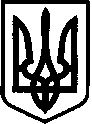 Костянтинівська сільська радаМиколаївського району Миколаївської області_______________________________________________________Р І Ш Е Н Н Я № 3414 червня 2024 року                                           ХХVІ сесія восьмого скликанняс. Костянтинівка  Про затвердження проекту землеустрою щодо відведення земельної ділянки, цільове призначення якої змінюється із земель для ведення фермерського господарства у землі для ведення товарного виробництва гр. XXXВідповідно до пункту 34 частини першої статті 26 Закону України „Про місцеве самоврядування в Україні”, згідно ст. 12, 19, 20, 31, 122, 186 Земельного кодексу України, ст.ст.19, 22, 50 Закону України «Про землеустрій», розглянувши клопотання та подані документи, Костянтинівська  сільська радаВИРІШИЛА:Затвердити проект землеустрою щодо відведення земельної ділянки, цільове призначення якої змінюється із земель для ведення фермерського господарства у землі для ведення товарного сільськогосподарського  виробництва площею XXXX га ріллі, кадастровий номер XXXXна території Костянтинвської сільської ради (Кандибинський старостинський округ) Миколаївського району  Миколаївської області.Змінити цільове призначення земельної ділянки, яка перебуває у власності громадянки УкраїниXXXX, відповідно запису про право власності 22.07.2016 р. №XXXX, площею XXXга ріллі, кадастровий номер XXXXз «для ведення фермерського господарства» на «для ведення товарного сільськогосподарського виробництва» на території Костянтинвської сільської ради (Кандибинський старостинський округ) Миколаївського району  Миколаївської області. Контроль за виконанням даного рішення покласти на постійну комісію з питань земельних відносин, природокористування, планування території, будівництва, архітектури, охорони пам’яток, історичного середовища, благоустрою, комунальної власності, житлово-комунального господарства, енергозбереження та транспорту (голова постійної комісії – Брижатий Олег Миколайович).Сільський голова                                                                Антон ПАЄНТКО